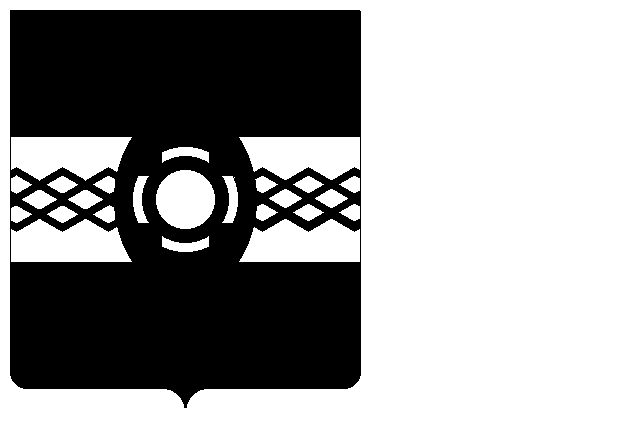 АДМИНИСТРАЦИЯ УДОМЕЛЬСКОГО ГОРОДСКОГО ОКРУГАПОСТАНОВЛЕНИЕ30.05.2019 г. Удомля № 786-па
Об условиях приватизации муниципального имуществаВ соответствии с Федеральным законом от 21.12.2001 № 178-ФЗ «О приватизации государственного и муниципального имущества», Положением об организации продажи государственного или муниципального имущества на аукционе, утвержденным Постановлением Правительства Российской Федерации от 12.08.2002 № 585, Положением о приватизации муниципального имущества Удомельского городского округа, утвержденным решением Удомельской городской Думы от 17.11.2016 № 100, Прогнозным планом (программой) приватизации муниципального имущества Удомельского городского округа на 2019-2021 годы, утвержденным решением Удомельской городской Думы от 23.11.2018 № 338, Администрация Удомельского городского округа ПОСТАНОВЛЯЕТ:1. Приватизировать находящееся в собственности муниципального образования Удомельский городской округ имущество (далее по тексту – «имущество»), выставленное на торги:Лот №1. Автобус ПАЗ 32053-70, государственный регистрационный знак Х774МУ69, 2008 года выпуска, VIN X1M3205СX80006863.2. Форма торгов (способ приватизации) - аукцион, открытый по составу участников и по форме подачи предложений о цене.3. Установить:3.1. Начальную цену имущества в размере:Лот №1. 180000,00 (сто восемьдесят тысяч) рублей 00 копеек (в т.ч. НДС 20% - 30000,00 (тридцать тысяч) рублей 00 копеек.3.2. Величину повышения начальной цены (шаг аукциона) – 5% от начальной цены имущества: Лот №1. 9000,00 (девять тысяч) рублей 00 копеек.3.3. Задаток для участия в аукционе - 20% от начальной цены имущества:Лот №1. 36000,00 (тридцать шесть тысяч) рублей 00 копеек.4. В отношении имущества обременений не установлено.5. Утвердить Информационное сообщение о проведении аукциона по продаже имущества, находящегося в муниципальной собственности Удомельского городского округа (Приложение).6. Назначить Мюрю О.Б., главного специалиста комитета по управлению имуществом и земельным отношениям Администрации Удомельского городского округа уполномоченным представителем Продавца по приему заявок на участие в аукционе и предоставлению информации о проведении аукциона.7. Настоящее постановление разместить на официальном сайте муниципального образования Удомельский городской округ в информационно-телекоммуникационной сети «Интернет», на официальном сайте Российской Федерации в сети «Интернет»: www.torgi.gov.ru, опубликовать в печатном издании «Удомельская газета». 8. Настоящее постановление вступает в силу со дня его подписания.Исполняющий полномочияГлавы Удомельского городского округа					         Е.А. Смирнова